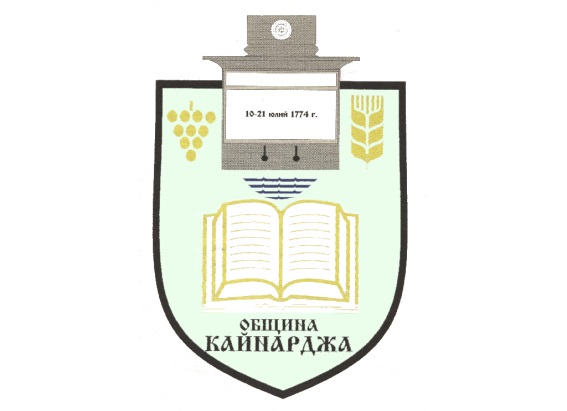 О Б Я В АОбщина Кайнарджа обявява публично обсъждане на проект на нова наредба за реда и условията за отглеждане на селскостопански животни на територията на община Кайнарджа, публикувана на сайта на община Кайнарджа www.kaynardzha.egov.bg на дата 09.11.2018г. на подстраница Нормативни документи => Проекти на нормативни актове.Публичното обсъждане ще се състои на 23.11.2018 г. от 14:00 ч. в заседателната зала на Общински съвет Кайнарджа, ул. Димитър Дончев №2, ет. 2.Всички заинтересовани лица и организации могат предварително да се запознаят с нормативните изисквания при отглеждане на животни, съгласно нар. № 44 от 20.04.2006 г. за ветеринарномедицинските изисквания към животновъдните обекти на МЗХ, публикувана в Държавен Вестник брой 41 от 19.05.2006 г., изм. и доп., брой 42 от 22.05.2018 г., в сила от 22.05.2018 г. и да изразят мнение и становище по проекта на наредбата- до 22.11. 2018 г., преди  внасянето й за разглеждане в Общински съвет Кайнарджа.09.11.2018 г.Любен Жеков СивевКмет на Община Кайнарджа